Erklärung zur Berücksichtigung steuerfreier Einnahmen für nebenberufliche, ehrenamtliche Tätigkeit im 
Sinne des § 3 Nr. 26a EStGHiermit gebe ich 	_________________________________  (Vorname, Nachname)
wohnhaft in	_________________________________  (Straße, PLZ, Ort)
geboren am	_________________________________  (Geburtsdatum)gegenüber dem Verein	_________________________________  (Vereinsname)
	_________________________________  (Vereinsanschrift)
vertreten durch	_________________________________  (vertretungsberechtigter Vorstand)folgende Erklärung ab:	Seit dem _______ (Datum Beschäftigungsbeginn) bin ich für den oben genannten Verein nebenberuflich ehrenamtlich im Sinne des § 3 Nr. 26a EStG tätig.	Ich bestätige hiermit, dass ich im Steuerjahr _______ (laufendes Kalenderjahr) neben der nebenberuflich, ehrenamtlichen Tätigkeit für den oben genannten Verein keine weiteren steuerbegünstigten Tätigkeiten nach § 3 Nr. 26a EStG für andere Organisationen, Vereine und/oder Verbände ausübe. Somit kann der oben genannte Verein meinen gesamten Steuerfreibetrag in Höhe von 840 Euro vollständig ausschöpfen. Eine teilweise Inanspruchnahme meines Steuerfreibetrages bei anderen Organisationen, Vereine und/oder Verbände erfolgt nicht.	Ich bestätige hiermit, dass ich im Steuerjahr _______ (laufendes Kalenderjahr) neben der nebenberuflich, ehrenamtlichen Tätigkeit für den oben genannten Verein weitere steuerbegünstigte Tätigkeiten nach § 3 Nr. 26a EStG für andere Organisationen, Vereine und/oder Verbände ausübe. Hierzu werde ich dort von meinem Steuerfreibetrag nach § 3 Nr. 26a EStG einen anteiligen Betrag von insgesamt _________ Euro in Anspruch nehmen. Ich versichere hiermit, dass die gesamten Vergütungen meinen Steuerfreibetrag von insgesamt 840 Euro für dieses Jahr trotzdem nicht überschreiten werden. Sollte dies doch der Fall sein, werde ich den oben genannten Verein selbstständig und rechtzeitig davon in Kenntnis setzen.Sollte sich im Lauf des Jahres eine Änderung in den vorgenannten Punkten den vorgenannten ergeben, informiere ich hierüber unverzüglich den Verein.Mir ist bekannt, dass andernfalls Nachteile des Vereins zu meinen Lasten gehen.________________________________	________________________________	Ort, Datum	Unterschrift ehrenamtliche/r Mitarbeiter/inMUSTERVORLAGE: Erklärung zur EhrenamtspauschaleHinweise: 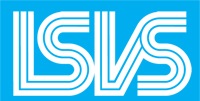 Sollten Sie in Ihrem Verein einem oder mehreren ehrenamtlich Tätigen eine Aufwandsentschädigung im Rahmen der Ehrenamtspauschale nach § 3 Nr. 26a EStG von derzeit bis zu 840 Euro jährlich zahlen, ist es dringend zu empfehlen diese Erklärung bei Aufnahme der Tätigkeit sowie in den Folgejahren jährlich zu Beginn des Jahres von diesen für den Verein tätigen Personen ausfüllen und unterschreiben zu lassen. Zudem sollte bei Beginn der Tätigkeit in jedem Falle ein schriftlicher Vertrag mit dem ehrenamtlich Aktiven abgeschlossen werden. Beachten Sie zudem, dass bei Zahlung der Ehrenamtspauschale an ein Mitglied des vertretungsberechtigten Vorstands zwingend eine Zahlung an den Vorstand erlaubende Satzungsgrundlage bestehen muss!Stand: 28.02.2024 - Für die in diesem Dokument gemachten Ausführungen und Hinweise kann aufgrund stetiger Änderungen bei der Rechtsprechung keine Haftung übernommen werden.Diese Hinweisfeld sowie die grauen Hinweise im Text können Sie zum weiteren Bearbeiten löschen.